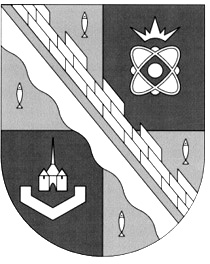 СОВЕТ ДЕПУТАТОВ МУНИЦИПАЛЬНОГО ОБРАЗОВАНИЯСОСНОВОБОРСКИЙ ГОРОДСКОЙ ОКРУГ ЛЕНИНГРАДСКОЙ ОБЛАСТИ(ЧЕТВЕРТЫЙ СОЗЫВ)Р Е Ш Е Н И Еот 31.01.2024 года №  11Рассмотрев документы, представленные территориальной комиссией местного референдума, а также содержащиеся в них вопросы, предлагаемые для вынесения на местный референдум, и руководствуясь частями 6 и 8 статьи 36 Федерального закона от 12.06.2002 N 67-ФЗ «Об основных гарантиях избирательных прав и права на участие в референдуме граждан Российской Федерации», частями 6 и 7 статьи 8 областного закона «О местном референдуме в Ленинградской области» от 09.06.2007 N93-оз, совет депутатов Сосновоборского городского округаР Е Ш И Л:1. Признать, что вопросы, выносимые на местный референдум, не отвечают требованиям статьи 12 Федерального закона от 12.06.2002 N 67-ФЗ «Об основных гарантиях избирательных прав и права на участие в референдуме граждан Российской Федерации» и статьи 5 областного закона Ленинградской области от 09.06.2007 N93-оз «О местном референдуме в Ленинградской области».2. Направить настоящее решение в территориальную комиссию местного референдума.3. Настоящее решение вступает в силу со дня официального обнародования на сайте городской газеты «Маяк».4. Настоящее решение официально обнародовать на сайте городской газеты «Маяк».Председатель совета депутатовСосновоборского городского округа                                             И.А. Бабич«О соответствии вопросов, предлагаемых инициативной группой граждан для вынесения на местный референдум, требованиям Федерального закона «Об основных гарантиях избирательных прав и права на участие в референдуме граждан Российской Федерации» и областного закона Ленинградской области «О местном референдуме в Ленинградской области»